好 消 息车险优惠提高到25%啦                  太平洋保险一、活动时间 即日起至4月31日止二、优惠政策1、商业险部分再优惠25%（以油卡或话费形式体现 ）；2、加送150元五丰提货券（提货券随保单配送）和凤梨提货券（凤梨提货时间拟6月中旬，具体时间请关注“我爱工会”微信公众号）；3、提供 1平方油漆服务或基础保养一次或每月1次共12次洗车服务；4、提供前档风玻璃修复一次；5、提供车辆免费年检服务（①、六年以内的车辆免检，本人拿行驶证去年检站盖章即可；②、预约、提供上门提车服务，免人工费）；6、萧山国际机场VIP馆享受VIP服务一次（限7座以下车辆的驾乘人员使用），使用后本卡由VIP馆回收（本卡①、可免费享受的机场VIP服务包含停车。②、须在航班起飞前5小时通过24小时服务热线95500进行预约。③、VIP馆24小时咨询热线：0571-86661830）。 三、参加方式关注“我爱工会”微信公众号，点击活动参与-活动报名-持续活动，即可在线报名；      四、其他省直机关工会装修QQ群81497998，购车QQ2群215596003，购房QQ2群581127641，吃货QQ2群180550556，进各群请署明单位和姓名。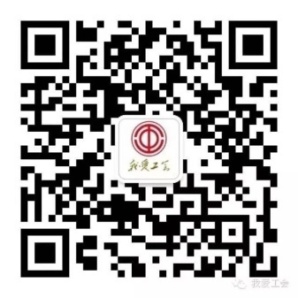 浙江省直属机关工会委员会              杭州市直属机关工会工作委员会                  2017年3月26日关注省直机关工会      微信公众号